Информация о реализации мер социальной поддержки населения по приобретению внутридомового газоиспользующего оборудования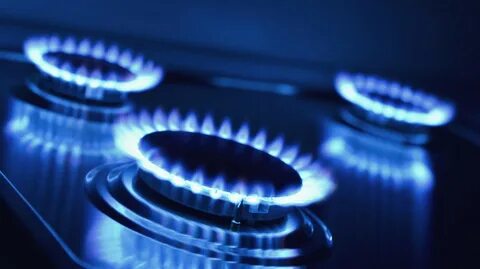 Согласно Закону Томской области от 12.08.2013 № 143-ОЗ «О социальной поддержке отдельных категорий граждан, осуществляющих газификацию жилых помещений на территории Томской области», право на получение социальной поддержки граждан Российской Федерации, являющихся собственниками жилых помещений на территории Томской области и постоянно проживающих в подлежащих газификации многоквартирных домах или жилых домах индивидуального жилищного фонда, имеют:Семья, одиноко проживающий гражданин, среднедушевой доход которых на день обращения за сертификатом на газификацию жилого помещения ниже прожиточного минимума на душу населения, установленного по соответствующей группе территории Томской области, утверждённой в установленном порядке (100 т.р.);Семья, одиноко проживающий гражданин, среднедушевой доход которых на день обращения за сертификатом на газификацию жилого помещения составляет от 1 до 1,5 величины прожиточного минимума на душу населения, установленного по соответствующей группе территорий Томской области, утвержденной в установленном порядке (70 т.р.);Участники Великой Отечественной войны (100 т.р.);Инвалиды Великой Отечественной войны и инвалиды боевых действий 
(100 т.р.);Бывшие несовершеннолетние узники концлагерей, гетто, других мест принудительного содержания, созданных фашистами и их союзниками в период Второй мировой войны (100 т.р.);Лица, награжденные знаком "Жителю блокадного Ленинграда" (100 т.р.);Семья, одиноко проживающий гражданин, среднедушевой доход которых на день обращения за сертификатом на газификацию жилого помещения составляет от 1,5 до 2 величины прожиточного минимума на душу населения, установленного по соответствующей группе территорий Томской области, утвержденной в установленном порядке (50 т.р.).Документы, необходимые для выдачи сертификата на газификацию жилого помещения и порядка назначения и выплаты единовременной денежной компенсации расходов на газификацию жилого помещения (Постановление № 465а от 01.11.2013):Заявление о выдаче сертификата на газификацию жилого помещения по форме согласно приложению к Порядку № 465а от 01.11.2013;Паспорт гражданина Российской Федерации или иной документ, удостоверяющий личность;Документ, подтверждающий полномочия законного представителя или доверенного лица (в случае обращения от имени заявителя);Документы, подтверждающие доходы заявителя и членов его семьи за последние 3 месяца, предшествующие месяцу обращения за сертификатом;Документы (справки, удостоверения о праве на льготы или иные документы), подтверждающие категорию заявителя в соответствии с перечнем отдельных категорий граждан, указанных в статье 3 Закона Томской области от 12 августа 2013 года N 143-ОЗ "О социальной поддержке отдельных категорий граждан, осуществляющих газификацию жилых помещений на территории Томской области";Свидетельство о праве собственности или выписка из Единого государственного реестра недвижимости на жилое помещение, подлежащее газификации;Письменное согласие собственников (законных представителей) газифицируемого жилого помещения, если доля заявителя в праве собственности на газифицируемое жилое помещение меньше или равна 50%;Справка органа местного самоуправления о пригодности жилого помещения, подлежащего газификации, для постоянного проживания и подтверждающая отсутствие данного помещения в реестре ветхого и аварийного жилья;действующие технические условия на газификацию жилого помещения и присоединение                   к сети газоснабжения, выданные газораспределительной организацией, с обязательным указанием года ввода в эксплуатацию подводящего газопровода.Для выдачи сертификата, заявитель может подать документы лично в любой Томский многофункциональный центр по предоставлению государственных и муниципальных услуг (тел. 602-999 – единая справочная), а также посредством портала государственных и муниципальных услуг https://uslugi.mosreg.ru/. Также в целях решения вопроса компенсации за мероприятия по подключению к сетям газоснабжения сообщаю, что для граждан, находящихся в трудной жизненной ситуации и имеющим постоянное место жительства на территории муниципального образования «Город Томск» Решением Думы Города Томска от 21.12.2010 г. № 55 «О новой редакции Положения «Об оказании мер социальной поддержки отдельным категориям граждан на территории муниципального образования «Город Томск», предусмотрена мера социальной поддержки в виде единовременной социальной (материальной) помощи.Мера социальной поддержки носит заявительный характер. Размер материальной помощи определяется Комиссией по оказанию адресной социальной помощи, с учетом выделенных ассигнований на данные цели в текущем месяце и представленных гражданами документов.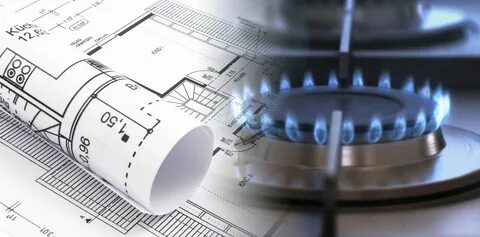 Порядок оказания единовременной социальной (материальной) помощи, установлен постановлением администрации Города Томска от 02.02.2011 №78 «О реализации мер социальной поддержки отдельным категориям граждан» и определяет перечень документов необходимых для рассмотрения вопроса об оказании материальной помощи:1) письменное заявление по форме, утвержденной муниципальным правовым актом начальника управления социальной политики администрации Города Томска;2) документ, удостоверяющий личность гражданина (представителя гражданина);3) документ, подтверждающий регистрацию в системе индивидуального (персонифицированного) учета гражданина;4) документы о праве на предусмотренные действующим законодательством и муниципальными правовыми актами муниципального образования "Город Томск" льготы (при наличии);5) документы о доходах за три месяца, предшествующих месяцу обращения за назначением меры социальной поддержки (справки о размере заработной платы, справки о размере пенсии: в случае назначения пенсии в Пенсионном фонде РФ заявитель вправе представить справку по собственной инициативе, в случае назначения пенсии не в Пенсионном фонде РФ - справки предоставляются заявителем самостоятельно и иные документы о доходах), на каждого члена семьи (не требуется в случае предоставления заявителем объяснительной о раздельном проживании и (или) ведении раздельного хозяйства членами семьи);6) документы, подтверждающие понесенные или предстоящие расходы (чеки, справки, товарные накладные, счета-фактуры, договоры, счет на аналогичный товар или другие документы, подтверждающие понесенные или предстоящие расходы, предоставляемые по усмотрению заявителя). Понесенные расходы должны быть произведены не ранее чем за один календарный год, предшествующий году обращения;7) информацию о номере счета гражданина и реквизитах кредитной организации (в случае выплаты материальной помощи через кредитную организацию).При предоставлении вышеуказанных документов, вопрос об оказании материальной помощи будет рассмотрен на Комиссии.Для оформления социальной помощи можно обратиться в управление социальной политики администрации Города Томска по адресу: ул. Белоозёрская, д.24. Телефон для записи на приём                                            и консультирования граждан по предоставлению мер социальной поддержки: 
90-94-12.